LARI SUB-COUNTYEND OF TERM TWO 2019 EXAMINATIONBIOLOGY PAPER 231/1MARKING SCHEME1.	- Buccal cavity/ prank - Lungs 	- Skin  2.	- remove carbon (IV) oxide from the pond- Provide breeding site for fish 	- Provide oxygen for the fish/aquatic organism 3.	- Transpiration pull - Capillarity - Adhesion /cohesion-Root pressure - Diffusion- Osmosis 4.	- Dorsal/Anal fins - Pectoral/Pelvic fin- Dorsal/ventral fins/caudal fins 5.	- Albinism - Sickle cell anaemia - Haemophilia - Phenylketonuria - colour blindness - chondroplasia/chondrodystrophicb)	i)	 Occurs when chromatid breaks and when rejoining rotates and joins in an inserted position 	ii) 	Translocation – Occurs when a section of a chromatid breaks off and becomes attacked to another chromatid of another chromosome. 6.	- Insufficient utilization of food resources/wastage 	- Through respiration 	- Through inhalation/urination/micturition  Accept – defeacation 7.	a)- Fovea/ Yellow spot/fovea centralis 	b) – Upside down/inverted	- Back to front/reversed	- Smaller than object/diminished	- Real	8.	- Collenchyma9.	- Causes ovulation 	- Induces grafian follicle to become corpus luteum 	- Stimulates corpus luteum to release progesterone. 10.	- i) Condition in which the stamen/anthers of a flower mature before the carpels ∕ stigma / pistil	Acc- Male parts mature before female parts of the flower 	 ii) Self sterility	- Pollen grains from anthers of a flower fail to germinate on the stigma of the same flower11.b)	- Shock absorber/distributes pressure 	- Lubricates joints	- Nourishes the cartilage/supplies oxygen12.	a) Diffusion b) 	Visking tubing is semi-permeable 	- Iodine molecules Move from beaker into the visking tubing 	- Thus producing the blue-black colour with starch solution	- Starch molecules are too large to pass through the walls of the visking tubing into solution in the         beaker	- therefore Iodine solution doesn’t change colour   (3first correct answers)13.	a) – Sieve tubes /sieve tube element/ sieve element	- companion cell/cytoplasmic  strand/filaments b) 	Amino acids 	- Hormones 	- Lipids/oils	- Resins 		- itamins  14.	- Biconcave shaped to provide a large surface area for absorption of oxygen/carbon (IV) oxide 	- Absence of nucleus hence more haemoglibin to carry sufficient oxygen/carbon (IV) oxide	- Alter shape to enable to pass through the narrow lumen of capillaries to supply oxygen/ remove carbon (IV) oxide - Have haemoglobin with high affinity for oxygen/carbon (IV) oxide/uptake of more oxygen/carbon (IV) oxide. 	- RBC are many/numerous to carry more oxygen/carbon (IV) oxideRejct – answer if carbon iv oxide/carbon (iv) oxide15.	- The amount of oxygen required to convert (accumulated) lactic acid to water, carbon (IV) oxide and energy/amount of oxygen required to get rid of (accumulated) lactic acid (when supply of oxygen is less than demand)/anaerobic respiration. 16.	- light intensity	- wavelength/colour/quality of light 17. a)	- Hypermetropia/long sightedness;	b)	- Use of convex lens; accept converging lens/biconvex lens lens		- To converge the rays so that image is focused on the retina/form a sharp image on the retina 		to form a sharp image in the retina)		- To refract light rays in order to focus rays sharply on to the retina, 18.	- current continents existed as one large land mass/Pangea/Eurasia / Gond wana Land	- The present continents drifted leading to isolation oforganism 	- Organism in each continent evolved along different lines 	- hence emergence of new species 19.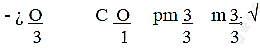 b)  - Herbivorous  reject herbivorec)  - Lack of canines/incisors on the on the lower jaw/presence of canines / Incisors on the lower jaw 		only 20.	i) 	 has actively dividing cells that give rise to new epidermal cells 		- Epidermal cells contain Melanin that protects /prevents the skin against ultraviolet rays/UV 		light	ii)	- Secrete sebum, an antiseptic/water repellent substance/prevent drying/cracking of skin/makes skin supple. 21.	a) (Rate of) transpiration b) 	i) – Cut shoot under water	- 	Apply petroleum jelly to cork-glass/Bung-glass/Bung-shoot connection 	- 	Open reservoir tap		ii) – To ensure no air enters leafy shoot/xylem 	-	To ensure the apparatus is air tight 	-	To remove air bubbles from tubes 22.	- Protein synthesis b) 	Secretion of substance/enzymes/polysaccharides/glycoprotein /synthesized proteins /synthesized /carbohydrates/synthesized materials	- Packaging of carbohydrates/proteins/glycoproteins /synthesized material	- modification of carbohydrates/protein/formation of glycoproteins	- Transport of carbohydrates/proteins/glycoproteins/lipids/synthesized materials; 	- Production of lysosomes23.	a) (Allele refers to) alternative form of a gene  (which occupy the cell loci which control the same characteristic)b) 	A cross made between a (homozygous) recessive parent and a parent of unknown genotype (to determine whether the unknown genotype in homozygous or heterozygous for dorminant gene24,	Larmarckian			Darwinian	-Inheritance of acquired characteristics                -Inheritance of genetically acquired characteristics - Environment induce production of favourable    -A characteristics appears spontaneously which is             characteristics which are inherited                        then transmitted to the  offspring ;25.a) – Diastase enzyme breaks down/digests/hydrolyses starch to glucose- 	Some glucose used to make cellulose (which is incorporated into new cells)- 	Some glucose oxidized to release energy used in chemical activities taking place) in the growing tipsb) 	Ethylene 26. (a scientific system of ) naming organisms using the generic/genus and specific/species name 27. 	– 	Sorus  reject sori b) – Pteridophyta ;	ii) – Leaves divided into leaflets known as pinna	- 	Presence of sori/spore being structures 28.	i) 	Candida albicans 	ii)	 Vibrio cholerae 30.	- 	ATP 		Accept – Adenosine triphosphate; Reject – small letters i.e atp, Atp, etc.  Ball and socketHinge joint- Allow movement in all planes/ 3600-Allows movt only in one plane /1800- PlantAnimal- Ethyl alcohol/ethanol and carbon (IV) oxide  - Heat 210kg Lactic acid  150kg 